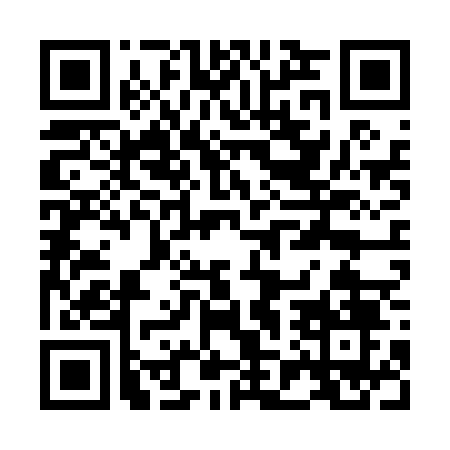 Ramadan times for Chos Malal, ArgentinaMon 11 Mar 2024 - Wed 10 Apr 2024High Latitude Method: NonePrayer Calculation Method: Muslim World LeagueAsar Calculation Method: ShafiPrayer times provided by https://www.salahtimes.comDateDayFajrSuhurSunriseDhuhrAsrIftarMaghribIsha11Mon6:086:087:361:515:238:058:059:2812Tue6:096:097:371:515:228:038:039:2613Wed6:106:107:381:505:218:028:029:2514Thu6:116:117:391:505:208:008:009:2315Fri6:126:127:401:505:197:597:599:2216Sat6:136:137:411:495:187:577:579:2017Sun6:146:147:421:495:177:567:569:1818Mon6:156:157:431:495:167:547:549:1719Tue6:166:167:441:495:157:537:539:1520Wed6:176:177:451:485:147:517:519:1421Thu6:186:187:461:485:137:507:509:1222Fri6:196:197:461:485:127:487:489:1023Sat6:206:207:471:475:117:477:479:0924Sun6:216:217:481:475:107:457:459:0725Mon6:226:227:491:475:097:447:449:0626Tue6:236:237:501:475:087:427:429:0427Wed6:246:247:511:465:077:417:419:0328Thu6:256:257:521:465:067:397:399:0129Fri6:266:267:531:465:057:387:389:0030Sat6:276:277:541:455:047:367:368:5831Sun6:286:287:541:455:037:357:358:571Mon6:296:297:551:455:027:347:348:552Tue6:306:307:561:445:017:327:328:543Wed6:316:317:571:445:007:317:318:524Thu6:316:317:581:444:597:297:298:515Fri6:326:327:591:444:587:287:288:496Sat6:336:338:001:434:577:267:268:487Sun6:346:348:011:434:567:257:258:468Mon6:356:358:021:434:557:237:238:459Tue6:366:368:021:424:537:227:228:4410Wed6:376:378:031:424:527:207:208:42